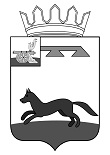 АДМИНИСТРАЦИЯЧЕРЕПОВСКОГО СЕЛЬСКОГО ПОСЕЛЕНИЯ ХИСЛАВИЧСКОГО РАЙОНА СМОЛЕНСКОЙ ОБЛАСТИП О С Т А Н О В Л Е Н И Еот  13  февраля   2023 г.  № 15  О внесении изменений в муниципальную программу "По проведению праздничных мероприятий на территории  Череповского сельского поселения Хиславичского района Смоленской области»Администрация Череповского сельского поселения Хиславичского района Смоленской области постановляет:1. Внести изменения в муниципальную программу «По проведению праздничных мероприятий на территории Череповского сельского поселения Хиславичского района Смоленской области», утвержденную постановлением Администрации Череповского сельского поселения Хиславичского района Смоленской области № 20 от 28.06.2018 года (в редакции постановлений Администрации Череповского сельского поселения Хиславичского района Смоленской области            № 17 от 02.03.2020 г., № 9 от 08.02.2021 г.. № 06 от 11.02.2022 г.от 05.09.2022 г № 29 г) изменения, изложив ее в новой редакции (прилагается).       2. В паспорте муниципальной программы «"Проведение  праздничных мероприятий на территории  Череповского сельского поселения Хиславичского района Смоленской области» изложить в новой редакции     3. Настоящее постановление подлежит опубликованию (обнародованию) и размещению на официальном сайте муниципального образования «Хиславичский район» Смоленской области в  сети «Интернет».Глава муниципального образованияЧереповского сельского поселенияХиславичского района Смоленской области                          Г.А. Гореликова                                                  УТВЕРЖДЕНАпостановлением Администрации                                                                                                              Череповского сельского поселения                                                                                                                   Хиславичского района                                                                                                                 Смоленской области                                                                                                                 от  28.06.2018 г. № 20, в новой                                                                                                                 редакции постановлений № 17                                                                                                                  от 02.03.2020 г.,                                                                                                                  № 9  от 08.02.2021 г,                                                                                                                  № 6 от 11.02.2022 г                                                                                                                 от  № 29 г от  05.09.2022г.от 13.02.2023 г № 15ПАСПОРТ  муниципальной программыОсновные положения2. Показатели муниципальной программы Структура муниципальной программы* Указывается наименование показателя муниципальной программы, на достижение которого направлена задачаФинансовое обеспечение муниципальной программыСВЕДЕНИЯо показателях муниципальной программыРаздел 1. Стратегические приоритеты в сфере реализации муниципальной программыМуниципальная программа «Проведение праздничных мероприятий на территории Череповского сельского поселения Хиславичского района Смоленской области» (далее - Программа) разработана в  соответствии с Федеральным законом от 06 октября 2003 года № 131-ФЗ «Об общих принципах организации местного  самоуправления в Российской Федерации».	Цели  и задачи настоящей Программы направлены на  создание условий для  обеспечения  качественного проведения  культурно - массовых  и праздничных  мероприятий.	Объектом Программы является организация и плановое проведение местных и участие в организации и проведении общегородских праздничных и иных зрелищных массовых мероприятий на территории муниципального образования, что будет способствовать целям обеспечения общественного порядка на территории, привлечению желающих принять участие в их проведении, вовлечению в общественной жизни социально незащищенных и неблагополучных групп населения, украшению и иных целей.	Программа  определяет   объемы  и источники  финансирования на  каждое  мероприятие, устанавливает  ответственных за реализацию  этих  мероприятий и отражает показатели результативности от проведения праздничных   мероприятий.Раздел 2. Сведения о региональных проектахФинансирование по региональным проектам не предусмотрено.Раздел 3. Сведения о ведомственных проектахФинансирование по ведомственным проектам не предусмотрено.Раздел 4. Паспорта комплексов процессных мероприятийПАСПОРТ комплекса процессных мероприятий " Проведение праздничных мероприятий  на территории муниципального образования Череповского сельского поселения Хиславичского района" Общие положенияПоказатели реализации комплекса процессных мероприятийРаздел 5. Сведения о финансировании структурных элементов муниципальной программы.Объемы финансового обеспечения за весь период реализации (по годам реализации и в разрезе источников финансирования на очередной финансовый год и первый, второй годы планового периода)Общий объембюджетных ассигнований бюджета Череповского сельского поселения Хиславичского района Смоленской области на  реализацию программы составляет 93,7 тыс. рублей,  в том числе по годам: 2018 -2021 год – 53,7 тыс. рублей; из них:2022 год – 20,0 тыс.руб, из них:- средства бюджета поселения – 20,0 тыс. руб;2023 год – 20,0 тыс. руб, из них:- средства бюджета поселения – 20,0 тыс. руб;2024 год – 0,0 тыс. руб, из них:- средства бюджета поселения – 0,0 тыс. руб;2025 год – 0,0 тыс. руб, из них:- средства бюджета поселения – 0,0 тыс. руб;Влияние на достижение целей государственных программ Российской ФедерацииНаименование  муниципальной программы              " Проведение праздничных мероприятий на территории   муниципального образования Череповского сельского поселения Хиславичского района Смоленской области".Ответственный исполнитель муниципальной программыАдминистрация, Глава муниципального образщования Череповского сельского поселения Хиславичского района Смоленской области Гореликова Галина АлексеевнаПериод реализации муниципальной программы 1 этап- 2018-2021 годы 2 этап- 2022 – 2025 годыЦели муниципальной программы             Цель 1- Создание условий для  обеспечения  качественного проведения  культурно - массовых  и праздничных  мероприятий на территории Череповского сельского  поселения Хиславичского района Смоленской областиОбъемы финансового обеспечения за весь период реализации (по годам реализации и в разрезе источников финансирования на очередной финансовый год и первый, второй годы планового периода)Общий объембюджетных ассигнований бюджета Череповского сельского поселения Хиславичского района Смоленской области на  реализацию программы составляет 93,7 тыс. рублей,  в том числе по годам: 2018 -2021 год – 53,7 тыс. рублей; из них:2022 год – 20,0 тыс.руб, из них:- средства бюджета поселения – 20,0 тыс. руб;2023 год – 20,0 тыс. руб, из них:- средства бюджета поселения – 20,0 тыс. руб;2024 год – 0,0 тыс. руб, из них:- средства бюджета поселения – 0,0 тыс. руб;2025 год – 0,0 тыс. руб, из них:- средства бюджета поселения – 0,0 тыс. руб;Влияние на достижение целей государственных программ Российской Федерации Наименование показателя Единица измеренияБазовое значение показателяПланируемое значение показателяПланируемое значение показателяПланируемое значение показателяНаименование показателя Единица измеренияБазовое значение показателяОчередной финансовый год1-й год планового периода2-й год планового периодаНаименование показателя Единица измерения2023 год2024 год2025 годколичество проведенных культурно - досуговых мероприятийшт.3333№ п/пЗадача структурного элементаКраткое описание ожидаемых эффектов от реализации задачи структурного элементаСвязь с показателями*12341. Региональный проект 1. Региональный проект 1. Региональный проект 1. Региональный проект Участие в региональных проектах не предусмотреноУчастие в региональных проектах не предусмотреноУчастие в региональных проектах не предусмотреноУчастие в региональных проектах не предусмотрено2. Ведомственный проект 2. Ведомственный проект 2. Ведомственный проект 2. Ведомственный проект Участие в ведомственных проектах не предусмотреноУчастие в ведомственных проектах не предусмотреноУчастие в ведомственных проектах не предусмотреноУчастие в ведомственных проектах не предусмотрено3. Комплекс процессных мероприятий «Проведение праздничных мероприятий  на территории муниципального образования Череповского сельского поселения Хиславичского района3. Комплекс процессных мероприятий «Проведение праздничных мероприятий  на территории муниципального образования Череповского сельского поселения Хиславичского района3. Комплекс процессных мероприятий «Проведение праздничных мероприятий  на территории муниципального образования Череповского сельского поселения Хиславичского района3. Комплекс процессных мероприятий «Проведение праздничных мероприятий  на территории муниципального образования Череповского сельского поселения Хиславичского районаАдминистрация Череповского сельского поселения Хиславичского района Смоленской области/ 2022-2025 годыАдминистрация Череповского сельского поселения Хиславичского района Смоленской области/ 2022-2025 годыАдминистрация Череповского сельского поселения Хиславичского района Смоленской области/ 2022-2025 годыАдминистрация Череповского сельского поселения Хиславичского района Смоленской области/ 2022-2025 годы3.1.Количество проведенных культурно-досуговых мероприятийЗаблаговременном информировании населения о датах и местах их проведения. Привлечение населения к участию в праздничных мероприятиях.- Проведение праздничных мероприятий на территории муниципального образования Череповского сельского поселенияИсточник финансового обеспеченияОбъем финансового обеспечения по годам реализации (тыс.руб.)Объем финансового обеспечения по годам реализации (тыс.руб.)Объем финансового обеспечения по годам реализации (тыс.руб.)Объем финансового обеспечения по годам реализации (тыс.руб.)Объем финансового обеспечения по годам реализации (тыс.руб.)Источник финансового обеспечениявсего2023 год2024 год2025 год год 123456В целом по муниципальной программе, в том числе:20,020,00,00,00,0бюджет сельского поселения20,020,00,00,00,0№ п/пНаименование показателяМетодика расчета показателя или источник получения информации о значении показателя (наименование формы статистического наблюдения, реквизиты документа об утверждении методики и т.д.)1231.количество проведенных культурно - досуговых мероприятийИсточник получения информации: СДК, школа.Ответственный за выполнение комплекса процессных мероприятий Глава муниципального образования Череповского сельского поселения Хиславичского района Смоленской областиСвязь с муниципальной программоймуниципальная  программа " Проведение праздничных мероприятий на территории  Череповского сельского поселения Хиславичского района Смоленской области".№ п/пНаименование показателя реализацииЕдиница измеренияБазовое значение показателя реализации (к очередному финансовому году)Планируемое значение показателя реализации на очередной финансовый год и плановый периодПланируемое значение показателя реализации на очередной финансовый год и плановый периодПланируемое значение показателя реализации на очередной финансовый год и плановый период№ п/пНаименование показателя реализацииЕдиница измеренияБазовое значение показателя реализации (к очередному финансовому году)2023 год2024год 2025 год 12345671.количество проведенных культурно - досуговых мероприятийшт.3333№ п/пНаименованиеНаименованиеУчастник муниципальной программыИсточник финансового обеспечения Объем средств на реализацию муниципальной программы               (тыс. рублей)Объем средств на реализацию муниципальной программы               (тыс. рублей)Объем средств на реализацию муниципальной программы               (тыс. рублей)Объем средств на реализацию муниципальной программы               (тыс. рублей)Объем средств на реализацию муниципальной программы               (тыс. рублей)№ п/пНаименованиеНаименованиеУчастник муниципальной программыИсточник финансового обеспечения 2020-2022 год2020-2022 год2023 год2024 год2025 год1. Региональный проект 1. Региональный проект 1. Региональный проект 1. Региональный проект 1. Региональный проект 1. Региональный проект 1. Региональный проект 1. Региональный проект 1. Региональный проект 1. Региональный проект Финансирование по региональным проектам не предусмотрено.Финансирование по региональным проектам не предусмотрено.Финансирование по региональным проектам не предусмотрено.Финансирование по региональным проектам не предусмотрено.Финансирование по региональным проектам не предусмотрено.Финансирование по региональным проектам не предусмотрено.Финансирование по региональным проектам не предусмотрено.Финансирование по региональным проектам не предусмотрено.Финансирование по региональным проектам не предусмотрено.Финансирование по региональным проектам не предусмотрено.2. Ведомственный проект 2. Ведомственный проект 2. Ведомственный проект 2. Ведомственный проект 2. Ведомственный проект 2. Ведомственный проект 2. Ведомственный проект 2. Ведомственный проект 2. Ведомственный проект 2. Ведомственный проект Финансирование по  ведомственным проектам не предусмотрено.Финансирование по  ведомственным проектам не предусмотрено.Финансирование по  ведомственным проектам не предусмотрено.Финансирование по  ведомственным проектам не предусмотрено.Финансирование по  ведомственным проектам не предусмотрено.Финансирование по  ведомственным проектам не предусмотрено.Финансирование по  ведомственным проектам не предусмотрено.Финансирование по  ведомственным проектам не предусмотрено.Финансирование по  ведомственным проектам не предусмотрено.Финансирование по  ведомственным проектам не предусмотрено.3. Комплекс процессных мероприятий «Проведение праздничных мероприятий  на территории муниципального образования Череповского сельского поселения Хиславичского района3. Комплекс процессных мероприятий «Проведение праздничных мероприятий  на территории муниципального образования Череповского сельского поселения Хиславичского района3. Комплекс процессных мероприятий «Проведение праздничных мероприятий  на территории муниципального образования Череповского сельского поселения Хиславичского района3. Комплекс процессных мероприятий «Проведение праздничных мероприятий  на территории муниципального образования Череповского сельского поселения Хиславичского района3. Комплекс процессных мероприятий «Проведение праздничных мероприятий  на территории муниципального образования Череповского сельского поселения Хиславичского района3. Комплекс процессных мероприятий «Проведение праздничных мероприятий  на территории муниципального образования Череповского сельского поселения Хиславичского района3. Комплекс процессных мероприятий «Проведение праздничных мероприятий  на территории муниципального образования Череповского сельского поселения Хиславичского района3. Комплекс процессных мероприятий «Проведение праздничных мероприятий  на территории муниципального образования Череповского сельского поселения Хиславичского района3. Комплекс процессных мероприятий «Проведение праздничных мероприятий  на территории муниципального образования Череповского сельского поселения Хиславичского района3. Комплекс процессных мероприятий «Проведение праздничных мероприятий  на территории муниципального образования Череповского сельского поселения Хиславичского района1.1количество проведенных культурно - досуговых мероприятийАдминистрация Череповского сельского поселенияАдминистрация Череповского сельского поселенияБюджет сельского поселения20,00,00,00,00,0Всего по муниципальной программеВсего по муниципальной программеВсего по муниципальной программеВсего по муниципальной программе0,020,020,00,00,0